Stacheliges ComebackCactus Garden von ScheurichMein kleiner grüner Kaktus – steht heute längst nicht mehr nur auf dem Balkon. Kakteen und Sukkulenten erleben aktuell ein Revival im trendigen Wohnambiente und stechen mit der neuen Übertopfserie Cactus Garden jetzt optisch hervor: Eine bunte Mischung an hübschen Kakteen-Motiven ziert die drei Neuheiten wahlweise mit einem Solo-Auftritt oder als All-Over-Print.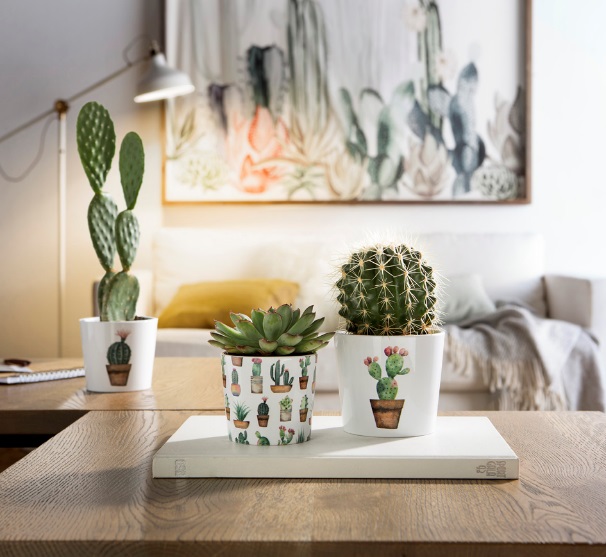 Ein Kaktus kommt selten allein! Mit Cactus Garden von Scheurich lassen sich kleine Indoor-Gärten aus Kaktusfeige, Goldkugelkaktus oder Erdbeerkaktus leicht gestalten – wer findet das passende Gegenstück auf den Übertöpfen Cacti, Carla und Carlos zuerst? Sonnenstrahlen rücken die charmanten Pflanzgefäße dabei ins rechte Licht – denn Kakteen und Echeverien fühlen sich in Fensternähe und an hellen Plätzen wohl.Kakteen überzeugen durch eine große Artenvielfalt und immer wieder mit prächtigen Blüten in strahlendem Weiß und kräftigen Pink- und Gelbtönen. Und das alles ohne großes Gießen – alle Kakteen und Sukkulenten speichern in ihren Verdickungen Wasser, sodass sie sich auch für Globetrotter auf Zeit und Alltagsaktive bestens eignen. Nichtsdestotrotz sind die hochwertigen Keramiktöpfe mit der 100 Prozent-Wasserdicht-Garantie von Scheurich ausgestattet. Lieferbare Größen:Unverbindliche Preisempfehlungen:Übertopf: 7, 9 und 11 cmAb € 2,79